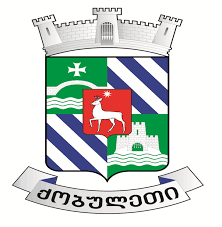 ქობულეთის  მუნიციპალიტეტის კაპიტალური ბიუჯეტის დანართი 2022 წლის ბიუჯეტისათვის2022-2025 წლების ბიუჯეტების კაპიტალური ხარჯები2022-2025 წლებში ქობულეთის მუნიციპალიტეტის ბიუჯეტის პროგრამებისა და ქვეპროგრამების მიხედვით, დაგეგმილია შემდეგი კაპიტალური (ინფრასტრუქტურული) ხარჯების გაწევა:ქობულეთის მუნიციპალიტეტის 2022-2025 წლების კაპიტალური ბიუჯეტიპროგრამული                      კოდიდ ა ს ა ხ ე ლ ე ბ აჯამიჯამიჯამიჯამი2022 წლის პროექტი2022 წლის პროექტი2022 წლის პროექტი2022 წლის პროექტი2023 წლის პროექტი2023 წლის პროექტი2023 წლის პროექტი2023 წლის პროექტი2024 წლის პროექტი2024 წლის პროექტი2024 წლის პროექტი2024 წლის პროექტი2025 წლის პროექტი2025 წლის პროექტი2025 წლის პროექტი2025 წლის პროექტიპროგრამული                      კოდიდ ა ს ა ხ ე ლ ე ბ ასულადგილობრივიბიუჯეტითსახელმწიფობიუჯეტითსულსულადგილობრივიბიუჯეტითსახელმწიფობიუჯეტითსულსულადგილობრივიბიუჯეტითსახელმწიფობიუჯეტითსულსულადგილობრივიბიუჯეტითსახელმწიფობიუჯეტითსულსულადგილობრივიბიუჯეტითსახელმწიფობიუჯეტითსულ ქობულეთის მუნიციპალიტეტი86,412.386,412.3-15,578.515,578.515,578.5      30,953.0       30,953.0 30,953.025,406,225,406,2      25,406,214,799,214,799,214,799,201 01 01მუნიციპალიტეტის საკრებულო6,56,5-38,938,938,901 01 02მუნიციპალიტეტის მერია73,773,7-219,8219,8219,801 01 03სამხედრო აღრიცხვის, გაწვევისა და მობილიზაციის სამსახური9,09,09,09,09,002 01 01 06ქ. ქობულეთში აღმაშენებლის გამზ. №167 -დან თამარ მეფის სანაპიროზე გადასასვლელის კეთილმოწყობა204,6204,6-204,6204,6204,602 01 01 07ქ. ქობულეთში აღმაშენებლის გამზირიდან (გოგოლის ქუჩა) თამარ მეფის სანაპიროზე გადასასვლელის კეთილმოწყობა127,9127,9-127,9127,9127,902 01 01 08ქ. ქობულეთში აღმაშენებლის გამზირიდან (ყოფილი მე-7 სკოლიდან) თამარ მეფის სანაპიროზე გადასასვლელის კეთილმოწყობა184,6184,6-184,6184,6184,602 01 01 09ქ. ქობულეთში აღმაშენებლის გამზირიდან (კაფე ,,დავითი") თამარ მეფის სანაპიროზე გადასასვლელის კეთილმოწყობა111,5111,5-111,5111,5111,502 01 01 12მუნიციპალიტეტის ტერიტორიაზე ვიდეოკამერების შეძენა/მონტაჟი50,050,0-50,050,050,002 01 01 14ქობულეთის მუნიციპალიტეტის ტერიტორიაზე გზებზე ბეტონის საფარის მოწყობა2,540,02,540,0-2,540,02,540,02,540,002 01 06 01გარე განათების მოწყობა, რეაბილიტაცია და ექსპლოატაცია5,05,0-5,05,05,002 01 06 02მუნიციპალიტეტის ტერიტორიაზე  გარე განათების მოწყობა შეძენა/მონტაჟი1,200,01,200,0-400,0400,0400,0400,0400,0400,0400,0400,0400,002 01 06 03მუნიციპალიტეტის ტერიტორიაზე გარე განათების წერტების მოწყობა და არსებული სადენების შეცვლის სამუშაოები600,0600,0-300,0300,0300,0300,0300,0300,002 01 06 06ქობულეთის მუნიციპალიტეტის ადმინისტრაციულ ერთეულებში გარე განათების მოწყობა300,0300,0-300,0300,0300,002 02 01 06ქალაქ ქობულეთში, ჩოლოქის დასახლებაში ხულოს ქუჩაზე მდებარე მრავალბინიანი საცხოვრებელი სახლების ეზოების/სკვერის კეთილმოწყობა441,0441,0-441,0441,0441,002 02 01 07ქალაქ ქობულეთში რუსთაველის ქუჩაზე მდებარე მრავალბინიანი საცხოვრებელი სახლების (140გ, 140ე, 140დ)   ეზოს/სკვერის კეთილმოწყობა281,8281,8-281,8281,8281,802 02 01 08ქალაქ ქობულეთში რუსთაველის ქუჩაზე (№162) და კომახიძის ქუჩაზე (№15 და №17) მდებარე მრავალბინიანი საცხოვრებელი სახლების    ეზოს/სკვერის კეთილმოწყობა551,1551,1-551,1551,1551,102 02 01 11ქ. ქობულეთში, რუსთაველის ქ. №158, №160 და კომახიძის №13 ა მრავალბინიანი საცხოვრებელი სახლის ეზოს/სკვერის კეთილმოწყობა3, 915,23, 915,2-915,2915,2915,21,000,01,000,01,000,01,000,01,000,01,000,01,000,01,000,01,000,002 02 01 15ქობულეთის მუნიციპალიტეტის დაბა ჩაქვში, ნინოშვილის ქ. №14 მრავალბინიანი საცხოვრებელი სახლის  ეზოს/სკვერის კეთილმოწყობა50,750,750,750,750,702 02 01 16ქალაქ ქობულეთში, რუსთაველის ქ. №135  მრავალბინიანი საცხოვრებელი სახლის ეზოს/სკვერის კეთილმოწყობ52,252,252,252,252,202 02 02 01 03წყლის ტუმბოების შეძენა70,070,070,070,070,002 02 02 03ა(ა)იპ  "ქობულეთის სოფლის წყალი "73,073,0-33,833,833,813,113,113,113,113,113,113,113,113,102 02 03 01ქალაქ ქობულეთში, ფიჭვნარის საკანალიზაციო მაგისტრალური ხაზის მოწყობა2,922,12,922,1-2,490,52,490,52,490,5431,6431,6431,602 02 03 06ახალსოფლის საკანალიზაციო სისტემის მოწყობა1,000,01,000,0-1,000,01,000,01,000,002 02 03 07ჩოლოქის მეურნეობაში კანალიზაციის მაგისტრალური წნევიანი ხაზის და გადამქაჩი სადგურის მოწყობის სამუშაოები917,1917,1-917,1917,1917,102 02 06სპეც. ტექნიკის შეძენა2,400,02,400,0-800,0800,0800,0800,0800,0800,0800,0800,0800,002 03 01 01ქ. ქობულეთში, ცენტრალური პარკის რეაბილიტაცია1,000,01,000,0-1,000,01,000,01,000,002 03 01 03ქ. ქობულეთში, სანაპირო  ზოლის (ოქროს ნაპირიდან აღმაშენებლის №375 ა-მდე) კეთილმოწყობა2,000,02,000,0-2,000,02,000,02,000,002 03 01 26ქ. ქობულეთში, რუსთაველის ქ. №156 და კომახიძის №13  მრავალბინიანი საცხოვრებელი სახლის ეზოს/სკვერის კეთილმოწყობა490,5490,5-490,6490,6490,602 03 01 28ქობულეთის სანაპიროსთვის დეკორატიული საპარკე სკამების შეძენა300,0300,0-100,0100,0100,0100,0100,0100,0100,0100,0100,002 03 01 29მუნიციპალიტეტის ტერიტორიაზე არსებულ სკვერებსა და პარკებში განსათავსებლად ფანჩატურების შეძენა300,0300,0-100,0100,0100,0100,0100,0100,0100, 0100, 0100,002 03 01 31საბავშვო ატრაქციონის შესყიდვა/მონტაჟი850,0850,0-250,0250,0250,0300,0300,0300,0300,0300,0300,002 03 01 32სპორტული ტრენაჟორების მოწყობა900,0900,0-300,0300,0300,0300,0300,0300,0300,0300,0300,002 03 01 34ქ. ქობულეთი, ჭავჭავაძის ქუჩაზე არსებული სკვერის რეაბილიტაცია150,0150,0-150,0150,0150,002 03 01 35ქ. ქობულეთი, აღმაშენებლის №520-ის მპირდაპირედ არსებული სკვერის რეაბილიტაცია15,915,9-15,915,915,902 03 01 40ქ. ქობულეთში, აბაშიძის ქ №16-ის ეზოს/სკვერის რეაბილიტაცია160,0160,0-160,0160,0160,002 03 02 01ქობულეთის მუნიციპალიტეტის ტერიტორიაზე არსებული სამედიცონო პუნქტების მოწყობა/რეაბილიტაცია598,0598,0-345,0345,0345,0250,0250,0250,0300,0300,0300,002 03 02 03ქობულეთის მუნიციპალიტეტის სოფ. ხუცუბნის მუსიკალური სკოლის რეაბილიტაცია478,7478,7-478,7478,7478,702 03 02 14ქალაქ ქობულეთში აღმაშენებლის გამზირის №114-ში კულტურის სახლის რეაბილიტაცია500,0500,0-500,0500,0500,002 03 04საპროექტო - სახარჯთაღრიცხვო დოკუმენტაციის შეძენა800,0800,0-100,0100,0100,0200,0200,0200,0250,0250,0250,0250,0250,0250,002 03 06პროექტების ექსპერტიზის მომსახურების ხარჯი30,030,0-30,030,030,002 03 14ქობულეთის მუნიციპალიტეტის სოფელ წყავროკას ცენტრის და სკვერის  კეთილმოწყობა102,7102,7-102,7102,7102,702 03 16ქობულეთის მუნიციპალიტეტის ქაქუთის ცენტრის  კეთილმოწყობა260,0260,0-260,0260,0260,002 03 17ქობულეთის მუნიციპალიტეტის ბობოყვათის ცენტრის  კეთილმოწყობა260,0260,0-260,0260,0260,002 03 18ქობულეთის მუნიციპალიტეტის  დაგვას ცენტრის  კეთილმოწყობა350,0350,0-350,0350,0350,002 03 19ქობულეთის მუნიციპალიტეტის  საჩინო ცენტრის და სკვვერის  კეთილმოწყობა320,0320,0-320,0320,0320,002 03 20ქობულეთის მუნიციპალიტეტის სოფ. კოხის ცენტრის  კეთილმოწყობა85,085,0-85,085,085,003 01 02ა(ა)იპ ქობულეთის სანდასუფთავება3,53,5-3,53,53,503 01 04ნაგავშემკრები კონტეინერის შეძენა600,0600,0-200,0200,0200,0200,0200,0200,0200,0200,0200,003 01 05სანაგვე კონტეინერების შეძენა90,090,090,090,090,003 01 06ერთი ერთეული სპეციალური ტექნიკის შეძენა387,4387,4387,4387,4387,403 02 01ა(ა)იპ ქობულეთის გამწვანება208,4208,4-63,963,963,936,036,036,049,549,549,559,059,059,003 02 02ა(ა)იპ ქობულეთის პარკი14,914,9-14,914,914,904 01 01ა(ა)იპ ქობულეთის მუნიციპალიტეტის საბავშვო ბაღების გაერთიანება159,4159,4-40,340,340,371,171,171,124,424,424,423,623,623,604 01 02 01ქალაქ ქობულეთში, №1 საბავშვო ბაღის მშენებელობა2,117,12,117,1-2,117,12,117,12,117,104 01 02 09ქობულეთის მუნიციპალიტეტის სოფელ გვარაში საბავშვო ბაღის მშენებლობა1,222,71,222,7-1,222,71,222,71,222,704 01 02 05ქობულეთის მუნიციპალიტეტის სოფელ ქვედა კვირიკეში საბავშვო ბაღის მშენებლობა1,335,41,335,4-1,335,41,335,41,335,405 01 01ა(ა)იპ ქობულეთის კომპლექსური სასპორტო სკოლა2,22,2-2,22,22,205 02 01ა(ა)იპ სკოლისგარეშე სახელოვნებო საგანმანათლებლო დაწესებულება "ქობულეთის სახელოვნებო სკოლა"41,041,0-41,041,041,005 02 02ა(ა)იპ ქობულეთის კულტურის ცენტრი16,816,8-7,87,87,83,03,03,03,03,03,03,03,03,005 02 07ა(ა)იპ ქობულეთის მუზეუმი17,217,2-15,615,615,60,50,50,50,50,50,50,50,50,506 01 05ა(ა)იპ "ქობულეთის ჯანდაცვისა და სოციალური სერვისების ცენტრი2,72,7-2,72,72,7